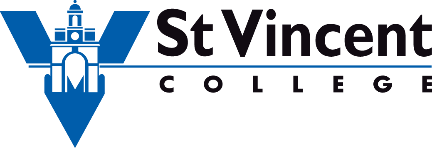 Financial Assistance (Bursary) Application Form 2022/2023Applicant’s DeclarationI declare that:The information I have given on this form is true and accurate to the best of my knowledge I will supply any further information that is required to verify the detailsI have not applied for a bursary with any other collegeI have understood that this bursary is for Educational purposes only. Financial support is subject to attendance as such the College reserves the right to withdraw this at any timeShould I leave part way through the academic year, I acknowledge the m-ticket will be deactivated via the First Bus app or I will return the Smart card, if issued.I agree that St Vincent College may make any necessary enquiries in order to verify my circumstances and to supply any additional information that may be required.I understand that supplying false information will disqualify my application for financial assistanceI understand that you must protect the public funds you handle and so you may use the information I have provided on this form to protect and detect fraud.You may also share this information, for the same purposes, with other organisations which handle public fundsI also agree to repay any overpayment of funds as decided by the College.DATA PROTECTIONI consent to St Vincent College processing personal data contained in this form.  The registration for this purpose is protected under the General Data Protection Regulation (GDPR), 2018.Student’s Signature: 							   	Date:				Parent/Guardian Signature (if applicable):				                                Date:				Please return your completed form with the relevant evidence to   bursary@lighthouselearningtrust.ac.uk                                                                                                                         Or post to:                                                                                                                        Reception Office                                                                                                                        St Vincent Sixth Form College                                                                                                                        Mill Lane, Gosport, PO12 4QA Frequently Asked QuestionsQ: When can I apply for a bursary?A: You can apply at any time during the academic year. Please be aware that you will only be eligible from the date we have your form and the relevant evidence. You will need to re-apply for each new academic year.Q: What if I do not meet any of the criteria listed in the application form?A: If none of the above apply to you, we may still provide financial assistance for exceptional circumstances e.g. caring for a sick or disabled relative, or having a large number of dependent children in the household. You can record this on the bursary application form.  If your application is unsuccessful, you can apply through the ‘Appeal’ procedure.Q: How is the financial support delivered?A: The College will fund travel costs with a First Bus App code, books, Sport Kits, lunches and Free School Meals (if eligible).A: Students of Adult Education may be eligible for additional resources, please ask our Bursary Assessment Officer.Please note that the level of assistance we provide can vary from year to year depending on the available funding and the number of students who are eligible for assistance.Q: What are the eligibility criteria for Free School Meals?A: You need to be under 19 and meet some but not all of the above criteria. If you are in receipt of Universal Credit and work, your earned income must not exceed £7400. If you in receipt of Child Tax Credits only, your annual gross income must not exceed £16,190, as assessed by HMRC. (Please note Working Tax Credit is not a qualifying benefit for Free School Meals).Q: I am aged 19 or over, can I still apply for a bursary?A: Yes - please complete the bursary application form with all relevant information. Q: When does the financial support end?A: At the end of the academic year or for students leaving college, as soon as your exams and lessons are finished and you are no longer attending. Q: Whom do I tell if any of my details change?A:  Please contact the Student Support Services office who will support you through this process.Q: How will I receive my Bus Pass?A:  The College will provide you with a password to use on the First Bus App or you will be issued with a Smart card.Q: My First Bus App is not working, what do I do?A: Please call the First Bus Help-Desk on 0330 094 7577 or email mticket-support@firstgroup.comQ: Can I apply for Financial Support if am studying a higher education course?A: Higher Education courses are not eligible to apply, please see Student Finance, England.Q: Can I speak to the Bursary Administrator about my application?A: Yes – Please call our Receptionist on 02392 588 311, who will transfer you to Vikki Chadwick - Central Administrator for Bursaries.The Student Bursary is used to assist students who may have difficulties in accessing and completing their course due to personal financial circumstances. This fund is provided by the Government and is not guaranteed.The criteria outlined below will determine which type of Bursary you qualify for. We will email you once your form has been processed to tell you if you have been successful. You will need to re-apply for this bursary, with new evidence, each academic year.PLEASE COMPLETE ALL RELEVANT SECTIONS IN FULL.Please indicate you student status and which of the following you are applying for:Please indicate you student status and which of the following you are applying for:Please indicate you student status and which of the following you are applying for:Please indicate you student status and which of the following you are applying for:Please indicate you student status and which of the following you are applying for:Please indicate you student status and which of the following you are applying for:Please indicate you student status and which of the following you are applying for:Please indicate you student status and which of the following you are applying for:Please indicate you student status and which of the following you are applying for:Please indicate you student status and which of the following you are applying for:Are you a New OR Returning Student(enter N or R in the box)Bus Pass (Tick)Lunch Card (Tick)Childcare (Tick)Other(Specify)1. Personal Circumstances:1. Personal Circumstances:If any of the following apply to you, please tick the appropriate box (es).I am 16-18 years old and living at homeI am 16-18 years old, live independently and claim Income Support I am 16-18 years old, live independently and claim Universal Credit in place of Income SupportI am 16-18 years old, looked after by the Local Authority (in care) or a Care Leaver or under a Special GuardianshipI am 16-18 years old, a disabled young person in receipt of Employment and Support Allowance AND Disability Living Allowance/Personal Independence PaymentI will be aged 19 and over on 31st August 2022 and living at home I will be aged 19 and over on 31st August 2022 a disabled person in receipt of Universal Credit AND Personal Independence PaymentsI will be aged 19 and over on 31st August 2022, live independently and claim Income Support or Universal CreditOR dependant on someone who is in receipt of the above OR I have an EHCP (Delete as appropriate)I will be aged 19 and over on 31st August 2022 and have applied for a Learner Loan via the Learner Loan Portal.2. Income Details (for the household)2. Income Details (for the household)2. Income Details (for the household)Type of IncomeY/NEvidence RequiredIncome SupportAn award letter which is no more than 3 months oldUniversal CreditAn award letter which is no more than 3 months oldJobseeker's Allowance (Income Based)An award letter which is no more than 3 months oldWorking Tax Credit/Child Tax Credit, not totalling more than £30,000 p/a (inc earned income)All pages of the most recent Tax Credit Award Notice (2022-2023). Or the 2021-2022 Review letter.Pension Credit (Guarantee credits only)An award letter which is no more than 3 months oldIncome-based Employment and Support Allowance (ESA) An award letter which is no more than 3 months oldSupport under part VI of the Immigration and Asylum Act 1999Documentation confirming support which is no more than 3 months oldEarned income with no additional benefits, not totalling more than £30,000 per annumLast 3 month's payslips or most recent P60 (of everyone who is working in the household)Self-employed earnings with no additional benefits, not totalling more than £30,000 per annumAudited accounts or your most recent tax returnOther (please specify):An award letter which is no more than 3 months oldOther (please specify):An award letter which is no more than 3 months old3. Travel Yes/NoI wish to apply for a bus pass (available only to students who live more than 1 mile away)Further information about routes is available on our website. Further information about routes is available on our website. 4. Further information to help support your application5. What Study Programme are you enrolled on, please provide of ALL the classes/subjects.6. Student Details6. Student Details6. Student DetailsSurname:First names:First names:Date of Birth:Age on 31st August 2022:College year: 1 / 2 / 3Home address:Home telephone number:Home telephone number:Mobile telephone number:Mobile telephone number:Postcode:Email address:Email address:7. Parent/Guardian Details7. Parent/Guardian Details7. Parent/Guardian DetailsSurname:Title & first name:Title & first name:Home address:Home telephone number:Home telephone number:Mobile telephone number:Mobile telephone number:Postcode:Email address:Email address:CSS Use OnlyCSS Use OnlyDate form and correct evidence received:Date form and correct evidence received:Discretionary                                                                   Household Income:VulnerableBus PassFree School MealsInput onto Pro-SolutionDiscretionary Approval SignatureIneligible: ReasonAppeal OutcomeFinance Use OnlyFinance Use OnlyFinance Use OnlyFinance Use OnlyFinance Use OnlyFund (Tick relevant box)Fund (Tick relevant box)Fund (Tick relevant box)Fund (Tick relevant box)Fund (Tick relevant box)Vulnerable16-18 Academy16-18 FMSAdult Education Budget Advanced Learner LoanDate ReceivedBursary Administrator signature:Date PS UpdatedBursary Administrator signature: